Registered Capacity[Insert Unit Name] [Insert Three Letter Code]Version 0.1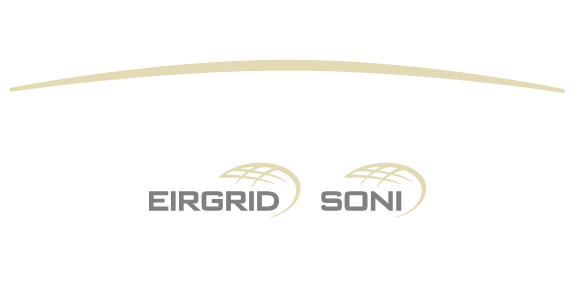 DISCLAIMER: This Document contains information (and/or attachments) which may be privileged or confidential. All content is intended solely for the use of the individual or entity to whom it is addressed. If you are not the intended recipient please be aware that any disclosure, copying, distribution or use of the contents of this message is prohibited. If you suspect that you have received this Document in error please notify EirGrid or its subsidiaries immediately. EirGrid and its subsidiaries do not accept liability for any loss or damage arising from the use of this document or any reliance on the information it contains or the accuracy or up to date nature thereof. Use of this document and the information it contains is at the user’s sole risk. In addition, EirGrid and its subsidiaries strongly recommend that any party wishing to make a decision based on the content of this document should not rely solely upon data and information contained herein and should consult EirGrid or its subsidiaries in advance.Further information can be found at: http://www.eirgrid.com/aboutus/legal/ IPP TEST PROCEDURE VERSION HistoryIntroductionThe Unit must submit the latest version of this test procedure as published on the EirGrid website.Registered Capacity of a unit is an important baseline figure which is determined from this test. It is a figure expressed in nearest whole MW rounded in favour of the Generator. Should the Registered Capacity of a unit be influenced by Temperature, Humidity and Atmospheric Pressure then correction adjustments shall be made to Grid Code requirements (not IEC standards). Degrading factors of a Unit may require regular testing and adjustments of Registered Capacity. Changes to Registered capacity of a unit will subsequently trigger further testing to determine performance capabilities of a unit i.e. Block load, Ramping, Operating Reserve, Minimum Load requirements and Reactive Power Capability. All yellow sections must be filled in before the test procedure will be approved. All grey sections must be filled in during testing. If any test requirements or steps are unclear, or if there is an issue with meeting any requirements or carrying out any steps, please contact generator_testing@eirgrid.com.On the day of testing, suitably qualified technical personnel are required on site to assist in undertaking the tests. The personnel shall have the ability to:Set up and disconnect the control system and instrumentation as required; Ability to fully understand the Unit’s function and its relationship to the System;Liaise with NCC as required;Mitigate issues arising during the test and report on system incidents.The availability of personnel at NCC will be necessary in order to initiate the necessary instructions for the test. NCC will determine:If network conditions allow the testing to proceed.Which tests will be carried out?When the tests will be carried out. On completion of this test, the following shall be submitted to generator_testing@eirgrid.com:AbbreviationsNCC		National Control CentreHV		High VoltageLV		Low VoltageMEC		Maximum Export CapacityMVAr		Mega Volt Ampere – reactiveMW		Mega Watt TSO		Transmission System OperatorRPM		Revolutions per minuteEDIL		Electronic Dispatch Instruction LoggerUnit DATAEmission Limit detailsEirgrid Grid Code ReferencesGlossary:Delete references to Interconnector as appropriate.site Safety requirementsThe following is required for the EirGrid witness to attend site: Test Description and Pre ConditionsPurposeThe purpose of this test is to determine the Registered Capacity output at 0.85 power factor lagging for which the Unit can produce on a sustained basis. Sustained is the absolute minimum value achieved over the duration of the test.Pass CriteriaThe unit operates at its Registered Capacity and power factor of 0.85 lagging for a period of [insert no of hours as agreed with TSO] hours.During operation at Registered Capacity, the unit will maintain stable operation within the emissions, vibration and oil temperature limits.Secondary Fuel Registered Capacity testing must achieve a minimum of 90% of primary fuel Registered Capacity.Instrumentation and Onsite Data TrendingAll of the following trends and screenshots must be recorded by the Unit during the test. Failure to provide any of these trends will result in test cancellation.Initial Conditions and CalculationsShould “No” be answered to any of the following, contact generator_testing@eirgrid.com and agree next steps in advance of making any corrective actions. Test StepsDocument Revision HistoryDocument Revision HistoryDocument Revision HistoryDocument Revision HistoryDocument Revision HistoryRevision DateCommentNameCompany0.1Xx/xx/xxxxXXUserUser1.0Xx/xx/xxxxRevised to Major version for onsite testing and signoffEirGridSubmissionTimelineA scanned copy of the test procedure, as completed and signed on site on the day of testing1 working dayTest data in CSV or Excel format1 working dayTest report10 working daysUnit Test CoordinatorUnit to Specify Name, Company and contact details.Unit nameUnit to SpecifyAssociated 110 kV StationUnit to SpecifyUnit connection pointUnit to SpecifyUnit connection voltageUnit to SpecifyUnit Fuel TypePrimary Fuel / Secondary Fuel, Gas / Distillate.Registered Capacity Unit to SpecifyContracted MECUnit to SpecifyInstalled PlantUnit to SpecifyDescriptionMin ValueMax ValueLicence LimitCO2XX mg/m3xxx mg/m3As applicableO2XX %xxx %As applicableCOxxx mg/m3xxx mg/m3As applicableSO2xxx mg/m3xxx mg/m3xxxx mg/m3NOxxxxx mg/m3xxxx mg/m3xxxx mg/m3Grid Code Version: Unit to specifyRegistered CapacityThe maximum Capacity, expressed in whole MW that a Generation Unit can deliver on a sustained basis, without accelerated loss of equipment life, at the Connection Point which is under the dispatch (or control of a Controllable WFPS) of the TSO.  This shall be the value at 10ºC, 70% relative humidity and 1013 hPa.  The values of an Interconnector’s Operating Characteristics for operation of the Interconnector pursuant to the Grid Code registered under the Connection Conditions.CapacityThe rated continuous load-carrying ability, expressed in megawatts (MW) or megavolt-amperes (MVA) of generation, transmission, or other electrical equipment.Interconnector Registered Capacity The maximum Capacity, in either flow direction, expressed in whole MW, that an Interconnector can deliver on a sustained basis, without accelerated loss of equipment life, at the Connection Point. This figure shall include transmission power losses for the Interconnector. Interconnector Registered Export Capacity The maximum Capacity, expressed in whole MW that an Interconnector may export (transfer energy from the Power System to a remote network) on a sustained basis, without accelerated loss of equipment life, as registered with the TSO. Interconnector Registered Import Capacity The maximum Capacity, expressed in whole MW that an Interconnector may import (transfer energy from a remote network into the Power System) on a sustained basis, without accelerated loss of equipment life, as registered with the TSO. Personal Protective Equipment RequirementsSite Safety bootsHard Hat with chin strapHi VisArc Resistive clothingSafety GlassesGlovesSafe PassYes / NoYes / NoYes / NoYes / NoYes / NoYes / NoYes / NoSite Induction requirementsYes / No (If Yes, Unit to specify how and when the induction must carried out)Any further informationUnit to specifyNo.Data Trending and RecordingResolutionSource1Active power at Connection (MW)Unit to specify, 100ms or as agreed with TSOUnit to specify2Reactive power at Connection point (MW)Unit to specify, 100ms or as agreed with TSOUnit to specify3Active Power at Generator Terminals (MW)Unit to specify, 100ms or as agreed with TSOUnit to specify4Reactive Power at Generator Terminals (Mvar)Unit to specify, 100ms or as agreed with TSOUnit to specify5Generator Voltage (kV)Unit to specify, 100ms or as agreed with TSOUnit to specify6Turbine Speed (RPM)Unit to specify, 100ms or as agreed with TSOUnit to specify7Generator Transformer Tap settingUnit to specify, 100ms or as agreed with TSOUnit to specify8System Voltage Unit to specify, 100ms or as agreed with TSOUnit to specify9System FrequencyUnit to specify, 100ms or as agreed with TSOUnit to specify10Ambient Conditions:Temperature (ºC)Pressure (mbar)Humidity (%)Unit to specify, 100ms or as agreed with TSOUnit to specify11Emissions Measurements:NOX (mg/Nm3)SO2 (mg/Nm3) CO2 (%)O2 (mg/m3)CO (mg/m3)Unit to specify, 100ms or as agreed with TSOUnit to specify12Other signals as required by the unit or by generator_testing@eirgrid.com.Unit to specifyUnit to specify13Alarm/Event pagePrint out alarms / events for duration of the test. Print out alarms / events for duration of the test. 14Generator Overview ScreenPrint out at appropriate milestones during the test i.e. Before, during at regular intervals and after test from generator overview page on DCSPrint out at appropriate milestones during the test i.e. Before, during at regular intervals and after test from generator overview page on DCS15EDIL instructionsPrint out as logged during the test.Print out as logged during the test.No.ConditionsCheck on day of test1Test Profiles have been submitted and approved by neartime@eirgrid.com.Yes/No2Unit Fuel Type: Primary Fuel / Secondary Fuel, Gas / Distillate.Interconnector operation direction: Import / Export.Delete references to Interconnector or Generator as appropriate.Yes/No3Correction curves (Temperature, humidity, atmospheric pressure) have been provided to generator_testing@eirgrid.com.Yes/No4Frequency Response mode On / Off.Yes/No5Unit is on load and stable in agreement with NCC.Yes/No6Normal start up support auxiliary systems are aligned and in service.Yes/No7Required signals, as described in section 7.3 are available.Yes/NoNo.CalculationCalculated on day of test1Declared availability on day of test.___MW2Corrected Registered Capacity.___MW3Corrected Minimum load.___MWStep No.ActionTimeComment1Unit operator begins data recording for all trends noted in Section 7.3.2Unit operator contacts NCC and requests permission to begin test and a dispatch instruction to XX MW (maximum declared availability on day of test) via EDIL.3Unit operator receives EDIL instruction and dispatches the Unit with a ramp rate at XX MW per minute.4After reaching XX MW (maximum declared availability on day of test) and following a period of XX minutes where the unit has stabilised, the Unit operator records the achieved MW value.Achieved MW Output: _____MW.Corrected Registered Capacity: ___MW.5The Unit Operator monitors that the unit remains at XX MW for a minimum of [insert no of hours as agreed with TSO] hours.Expected time of test completion: __:__. 6XX minutes after XX MW was achieved the Unit Operator records the minimum value sustained over this period.Minimum MW value achieved over period: _____MW.Corrected Registered Capacity: ____MW. 7XX minutes after XX MW was achieved the Unit Operator records the minimum value sustained over this period.Minimum MW value achieved over period: _____MW.Corrected Registered Capacity: ____MW.8XX minutes after XX MW was achieved the Unit Operator records the minimum value sustained over this period.Minimum MW value achieved over period: _____MW.Corrected Registered Capacity: ____MW..9XX minutes after XX MW was achieved the Unit Operator records the minimum value sustained over this period.Minimum MW value achieved over period: _____MW.Corrected Registered Capacity: ____MW.10Following XX hours, the Unit operator contacts NCC and notifies them that the specified time period has completed. 11Unit operator follows NCC instruction for 30 minutes following time period at max declared availability. (Instruction may be Shutdown, Ramp up or maintain output).Instruction from NCC___________12Unit operator ends data recording for all trends noted in Section 8.3.Comments: Unit Witness signoff that this test has been carried out according to the test procedure above.Signature: __________________________________                   Date  / Time: ____________________EirGrid Witness signoff that this test has been carried out according to the test procedure above.Signature: __________________________________                  Date  / Time: ____________________